Załącznik nr 1 do Zarządzenia120/23/22Prezydenta Miasta Tychy z 21 czerwca 2022 rokuw sprawie wprowadzenia „Procedury ewakuacji z budynku Urzędu Miasta Tychy oraz postępowania w sytuacji wystąpienia zagrożenia”Procedura ewakuacji z budynku Urzędu Miasta Tychy oraz postępowania w sytuacji wystąpienia zagrożeniaCel procedury:Celem procedury jest określenie zasad postępowania podczas ewakuacji doraźnej oraz przedstawienie sposobu postępowania w sytuacji wystąpienia zagrożenia polegającego na:zauważeniu w budynku Urzędu Miasta Tychy lub jego pobliżu podejrzanej osoby lub obiektu, mogącego być ładunkiem wybuchowymotrzymaniu zgłoszenia o podłożeniu ładunku wybuchowego w budynku Urzędu Miasta Tychy lub jego otoczeniuotrzymaniu przesyłki z podejrzaną zawartościąRodzaje ewakuacji:Ewakuacja doraźna- polega na natychmiastowym przemieszczeniu osób
przebywających w budynku Urzędu Miasta Tychy ze strefy zagrożenia do miejsca bezpiecznego, w sytuacji bezpośredniego zagrożenia dla życia i zdrowia. Ewakuacja planowana - polega na uprzednio przygotowanym przemieszczeniu pracowników Urzędu Miasta Tychy dla których miejscem pracy jest budynek Urzędu Miasta Tychy wraz z niezbędną dokumentacją oraz sprzętem do innego obiektu zdolnego przejąć dotychczasowe funkcje opuszczonego obiektu. Zakres obowiązywania:Procedura obowiązuje wszystkie osoby przebywające w budynkuUrzędu Miasta Tychy.Jeżeli ze względu na okoliczności nie ma czasu lub możliwości zastosowania opisanych procedur i występuje zagrożenie dla życia lub zdrowia osób należy niezwłocznie zawiadomić Policję tel.112.W przypadku zagrożenia pożarowego, gdy samodzielna próba gaszenia nie odniosła skutku i ze względu na okoliczności nie ma czasu lub możliwości zastosowania opisanych procedur należy nacisnąć guzik Ręcznego Ostrzegacza Pożaru (ROP).ROP znajduje się na każdym piętrze budynku w okrągłym holu przy wyjściu z sektora C oraz na parterze.Po jego naciśnięciu sygnał o zagrożeniu pożarem zostaje ogłoszony w całym budynku. Jednocześnie sygnał zostaje wysłany bezpośrednio do Komendy Straży Pożarnej.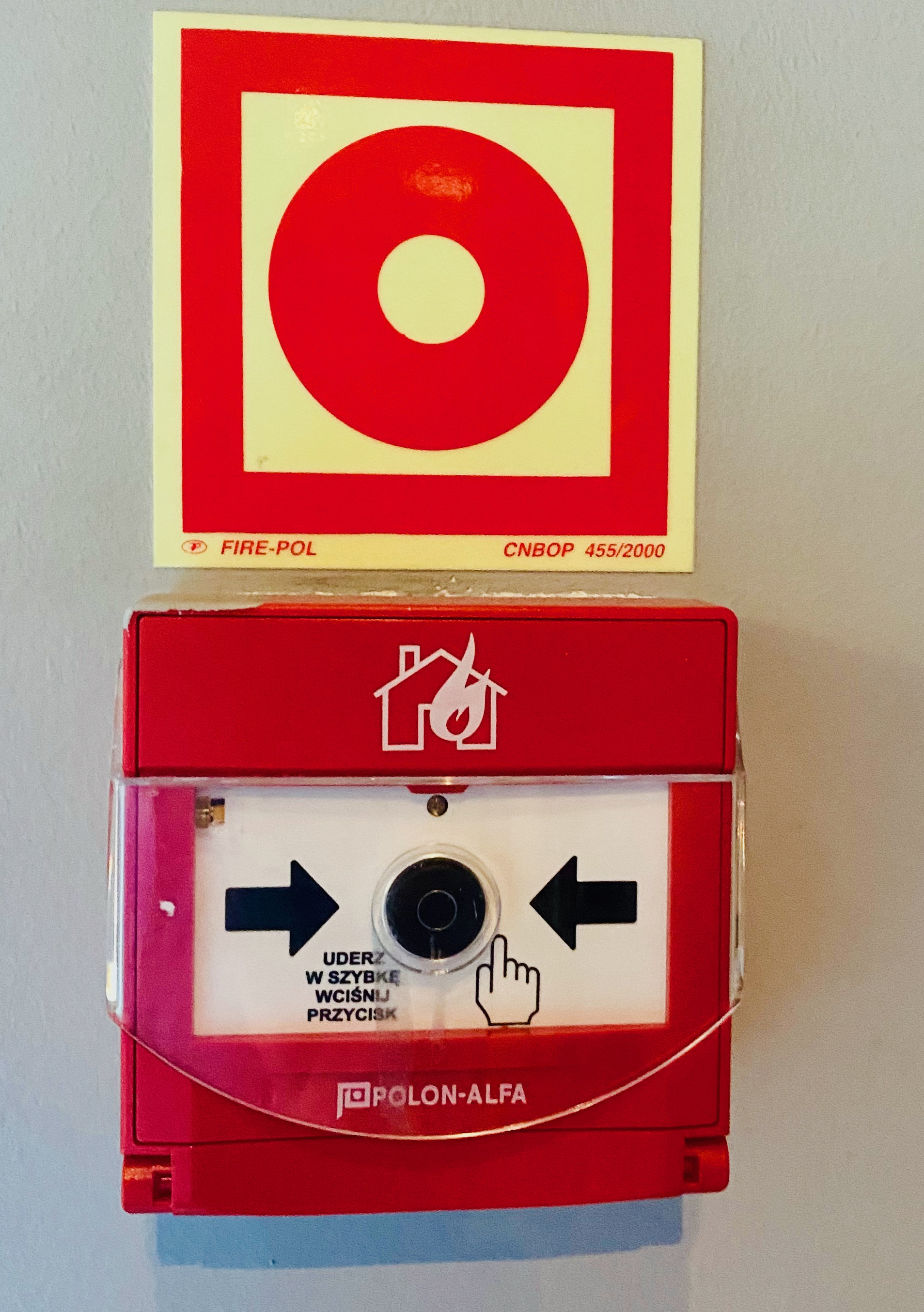 Rysunek 1 Ręczny Ostrzegacz PożaruDokumentem, który szczegółowo opisuje bezpieczeństwo pożarowe jest Instrukcja Bezpieczeństwa Pożarowego. Zapisów instrukcji należy bezwzględnie przestrzegać.Załączniki do Proceduryewakuacji z budynku Urzędu Miasta Tychy oraz postępowania w sytuacji wystąpienia zagrożenia:Załącznik nr 1- Procedura ewakuacji doraźnejZałącznik nr 2 - Pracownicy wyznaczeni do ewakuacji i zwalczania pożaruZałączniknr 3-Procedura postępowania w przypadku zauważenia w budynku Urzędu Miasta Tychy lub jego pobliżu podejrzanej osoby lub obiektu, mogącego być ładunkiem wybuchowymZałącznik nr 4 -Procedura postępowania na wypadek otrzymania zgłoszenia o podłożeniu ładunku wybuchowego w budynku lub jego otoczeniuZałącznik nr 5 - Procedura postępowania w przypadku otrzymania podejrzanej przesyłkiZałącznik nr 6 - Droga ewakuacji do miejsca zbiórki przy Zespole Szkół Muzycznych, załącznik graficznyZałącznik nr 7- Plan sytuacyjny Zespołu Szkół Muzycznych w Tychach, załącznik graficzny